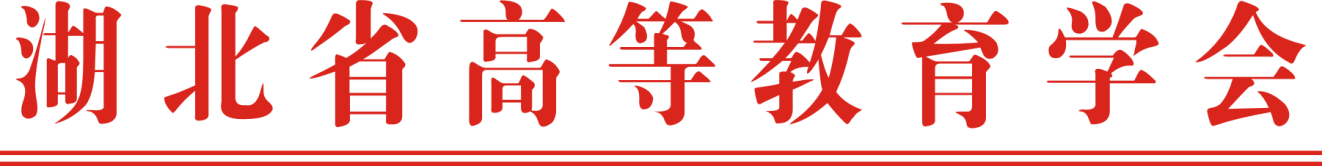 关于举办第二届湖北省高校教师教学
创新大赛的通知各普通本科高等学校：为深入学习贯彻习近平总书记关于教育的重要论述，落实立德树人根本任务，助力高校课程思政建设和新工科、新农科、新医科、新文科建设，推动信息技术与教育教学融合创新发展，引导高校教师潜心教书育人，打造高校教学改革的风向标，按照教育部高教司转发的《关于举办第二届全国高校教师教学创新大赛的通知》（高学会〔2021〕132号）文件要求，经湖北省教育厅同意，决定举办“第二届湖北省高校教师教学创新大赛”（以下简称大赛），现将有关事项通知如下：一、大赛组织（一）举办单位指导单位：湖北省教育厅主办单位：湖北省高等教育学会承办单位：华中师范大学协办单位：超星集团湖北分公司(二)组织机构大赛设组织委员会、专家委员会、纪律与监督委员会及仲裁委员会。二、大赛主题推动教学创新  培养一流人才三、大赛目标紧扣建设高质量教育体系主题，深入推动高等教育教学改革，有效助力“四新”建设；充分发挥大赛的示范引领作用，全面推进思政课程与课程思政同向同行，精心打造高校教师教学创新标杆展示与交流平台。四、大赛内容湖北省高校教师教学创新大赛内容包括课堂教学实录视频、教学创新成果报告、教学设计创新汇报。五、参赛对象及比赛分组（一）参赛对象全省普通本科高等学校在职教师，主讲教师近5年对所参赛的本科课程讲授2轮及以上。以个人或团队形式报名，若以团队形式参赛，团队成员包括1名主讲教师和不超过3名团队教师。已获得首届大赛一等奖的主讲教师不能参加同一组别的比赛。（二）比赛分组大赛根据主讲教师专业技术职务等级分正高组、副高组、中级及以下组三个组别。各高校按专任教师数一定比例推荐参加省赛，其中对每届省赛承办高校适当增加推荐名额，各校具体推荐名额见附件1。推荐名额为3项及以上的高校，推荐参加正高组的项数应不少于推荐名额的1/3，同时须适当考虑推荐参赛教师的组别和学科分布。六、比赛环节及材料要求（一）比赛环节1.校赛。各高校自主组织本校比赛，比赛环节、评审方式等由各高校自行决定。2.省赛。省赛主要包括预赛和决赛两个阶段，其中，预赛成绩为网络评审环节成绩，决赛成绩包括网络评审和现场评审环节成绩。第一阶段为网络评审，包括课堂教学实录视频、教学创新成果报告，根据网络评审成绩由高到低排名，不超过50%的参赛教师进入第二阶段即现场评审阶段。现场评审内容为教学设计创新汇报。进入现场评审阶段的选手，依据网络评审（60分）与现场评审（40分）成绩的总得分，由高到低进行排序评奖。（1）网络评审网络评审阶段，参赛教师要在规定时间内将课堂教学实录视频、教学创新成果报告等上传到大赛报名系统，由专家评委进行网络评审。网评满分为60分，其中课堂教学实录视频成绩占40分、教学创新成果报告成绩占20分。根据网络评审成绩，推荐60名入围现场评审。（2）现场评审现场评审阶段，参赛教师要结合教学大纲与教学实践，进行不超过15分钟的教学设计创新汇报，专家评委依据选手的汇报进行10分钟的提问交流，满分为40分。（3）计分方式评委评分实行实名制，课堂教学实录视频、教学创新成果报告、教学设计创新汇报三部分成绩之和为选手的总得分，具体评分细则详见附件2。材料要求1.申报书。参赛教师基本情况、课堂教学创新情况等，申报书样式详见附件3-1。2.教学创新成果报告。教学创新成果报告应基于参赛课程的教学实践经验与反思，体现教学创新成效。聚焦教学实践的真实“问题”，通过课程内容的重构、教学方法的创新、教学环境的创设、教学评价的改革等，采用教学实验研究的范式解决教学问题，明确教学成效及其推广价值。教学创新成果报告包括摘要、正文，字数4000字左右为宜。教学创新成果的支撑材料及目录详见附件3-2。3.课堂教学实录视频及相关材料。实录视频为参赛课程中两个1学时的完整教学实录（具体要求详见附件3-3），与课堂教学实录视频配套相关材料包括：课堂教学实录视频信息表(详见附件3-4)、参赛课程的教学大纲(详见附件3-5)、课堂教学实录视频内容对应的教案和课件。其中课程教学大纲反映参赛教师教学思想、课程设计思路和教学特色，主要包括课程名称、课程性质、课时学分、学生对象、课程简介、课程目标、课程内容与教学安排、课程评价等要素。参赛教师提交的相关材料（申报书除外）和现场汇报环节中均不得出现参赛教师姓名及所在学校等相关信息。七、材料报送及时间要求请各参赛高校参照下表，于2022年1月10日前完成入围省赛教师的选拔推荐工作，大赛官网为http://nticct.cahe.edu.cn；须邮箱提交的材料请发送至xinxin711@ccnu.edu.cn。八、奖项设置(一）校赛校赛的奖项设置参照省赛执行，获奖项数原则上不超过参赛项数的30%。（二）省赛（1）个人（团队）奖。按组别分设特等奖、一等奖、二等奖、三等奖，获奖比例分别为15%、15%、30%、40%。推荐特等奖和一等奖获奖者参加第二届全国高校教师教学创新大赛。（2）优秀组织奖。对大赛开展过程中，教师参与度高、大赛成绩突出、影响效果明显的组织单位，授予“优秀组织奖”。九、其他事项(一)全国高校教师教学创新大赛将列入教育部直属单位三评一竞赛保留项目清单。各高校应认真做好大赛组织与推荐工作，严格审查参赛教师资格。(二)参赛教师应保证教学创新设计相关材料的原创性，不得抄袭、剽窃他人作品，侵害他人版权，若发现参赛作品侵犯他人著作权，或有任何不良信息内容，一律取消参赛资格，参赛者自行承担相应责任。参赛者享有作品的著作权，须同意授权赛事主办方享有网络传播权。（三）为做好第二届湖北省高校教师教学创新大赛的评审工作，本次大赛评审主要基于首届大赛评审专家人选，原则上不再调整，如有替换，请各相关高校按照选拔标准审核后，于2022年1月15前将《第二届湖北省高校教师教学创新大赛专家推荐表》（附件6）电子版报送至组委会指定邮箱。推荐条件：政治思想素质好，工作责任心强，学术态度严谨，办事公平公正；具有教授职称，承担相关专业领域教学工作5年以上。优先推荐教学名师、精品课程主持人、教学团队负责人和一线资深教学骨干教师。(四）未尽事宜，组委会将以补充通知形式予以明确。十、联系人及联系方式（一）湖北省高等教育学会秘书处地  点:武汉市东湖高新区文华园路8号文华学院行政楼B129室联系人:周颐联系电话:13469995583电子邮箱:7886684@qq.com（二）省赛组委会办公室地点：华中师范大学本科生院联系人：夏欣联系电话：13437288621  027-67867348电子邮箱：xinxin711@ccnu.edu.cn（三）技术支持联系人:超星集团(湖北)王梦丹、许婉妍联系电话: 13720276962、 13419599586（四）大赛工作QQ群: 866618085请各高校指定1-2名工作人员加入该工作群，便于赛事工作沟通与交流。附件：1.第二届湖北省高校教师教学创新大赛名额分配表2.第二届湖北省高校教师教学创新大赛评分标准3.第二届湖北省高校教师教学创新大赛申报材料4.第二届湖北省高校教师教学创新大赛联系人信息表5.第二届湖北省高校教师教学创新大赛推荐教师汇总表6.第二届湖北省高校教师教学创新大赛专家推荐表湖北省高等教育学会2021年12月1日附件1第二届湖北省高校教师教学创新大赛名额分配表附件2第二届湖北省高校教师教学创新大赛评分标准一、课堂教学实录视频评分表（40分）二、教学创新成果报告评分表（20分）三、教学设计创新汇报评分表（40分）附件3-1第二届湖北省高校教师教学创新大赛申报书一、基本情况二、主讲教师近五年内讲授参赛课程情况三、推荐意见注：支撑材料原件的扫描件请在大赛官网提交附件3-2第二届湖北省高校教师教学创新大赛
教学创新成果支撑材料目录（请勿泄露高校名称、教师姓名等信息）一、主讲教师代表性教学获奖成果信息（不超过5项）二、人才培养成果证明材料（不超过5项）1.2.3.4.5.
附件3-3第二届湖北省高校教师教学创新大赛
课堂教学实录视频标准1.课堂教学实录视频应为参赛课程中两个1学时的完整教学实录（按2个视频文件上传）。2.视频须全程连续录制（不得使用摇臂、无人机等脱离课堂教学实际、片面追求拍摄效果的录制手段，拍摄机位不超过2个，不影响正常教学秩序）。3.主讲教师必须出镜，要有学生的镜头，须告知学生可能出现在视频中，此视频会公开。4.能够体现课程教学创新，不允许配音，不泄露学校名称和教师姓名。5.视频文件采用MP4格式，分辨率720P以上，每个视频文件大小不超过1200MB，图像清晰稳定，声音清楚。6.视频文件命名按照“课程名称+授课内容”的形式。附件3-4第二届湖北省高校教师教学创新大赛
课堂教学实录视频信息表附件3-5第二届湖北省高校教师教学创新大赛
课程教学大纲（模板）（教学大纲内容包括课程介绍、教学目标、教学内容、考核方式、教学安排、参考教材及相关资料等。）附件4第二届湖北省高校教师教学创新大赛联系人信息表高校名称（盖章）：附件5第二届湖北省高校教师教学创新大赛推荐教师
汇总表高校名称 ：               （盖章）填表人：附件6第二届湖北省高校教师教学创新大赛专家推荐表高校名称（盖章）：备注：原则上每个学校推荐新的专家，需将从专家库中替换一名首届推选的专家库人选。时间工作内容完成方式2022年1月10日前高校完成省赛推荐教师的选拔工作校赛2022年1月15日前高校提交联系人信息表（附件4），专家推荐汇总表（附件5）、省赛推荐教师汇总表（附件6）邮箱提交2022年1月15日前高校提交校赛工作总结(包括但不限于比赛基本概况、奖项设置与颁发、效果与亮点、存在问题与建议等内容)邮箱提交2022年3月10日前入围省赛教师系统注册并提交材料大赛官网2022年3月10日前校赛管理员审核并提交入围省赛作品大赛官网2022年3月25日前组织省赛网络评审,公布网评入围名单大赛官网2022年4月25日前组织省赛现场评审,公布进入全国赛名单具体时间地点另行通知学校名称名额学校名称名额武汉大学14武汉商学院3华中科技大学14汉江师范学院2华中师范大学11武汉生物工程学院2武汉理工大学13武汉东湖学院3中国地质大学（武汉）8汉口学院2中南财经政法大学6武昌理工学院4华中农业大学6武昌工学院2中南民族大学6武汉工商学院3湖北大学6武昌首义学院3武汉科技大学8文华学院3三峡大学7武汉学院2长江大学8武汉工程科技学院3江汉大学5武汉设计工程学院2湖北工业大学6湖北商贸学院2武汉工程大学5武汉华夏理工学院3武汉纺织大学5武汉传媒学院2武汉轻工大学4武汉晴川学院2湖北中医药大学4武汉文理学院2湖北师范大学4湖北大学知行学院2湖北民族大学4武汉城市学院3湖北汽车工业学院2三峡大学科技学院2湖北医药学院2荆州学院2湖北经济学院4长江大学文理学院2湖北警官学院4湖北工业大学工程技术学院2武汉体育学院3武汉工程大学邮电与信息工程学院2湖北美术学院2武汉纺织大学外经贸学院2武汉音乐学院2湖北汽车工业学院科技学院1湖北文理学院4湖北恩施学院2湖北工程学院3湖北医药学院药护学院2湖北科技学院4湖北经济学院法商学院2黄冈师范学院5武汉体育学院体育科技学院2湖北理工学院4湖北师范大学文理学院1湖北第二师范学院3湖北文理学院理工学院1荆楚理工学院3湖北工程学院新技术学院1合计：263合计：263合计：263合计：263评价维度评价要点分值教学理念教学理念体现“学生中心”教育理念，体现立德树人思想，符合学科特色与课程要求。4分教学内容教学内容有深度、广度，体现高阶性、创新性与挑战度；反映学科前沿，渗透专业思想，使用质量高的教学资源。8分教学内容教学内容满足行业与社会需求，教学重、难点处理恰当，关注学生已有知识和经验，教学内容具有科学性。8分课程思政落实立德树人根本任务，将价值塑造、知识传授和能力培养融为一体，显性教育与隐性教育相统一，实现“三全”育人。8分课程思政结合所授课程特点、思维方法和价值理念，深挖课程思政元素，有机融入课程教学。8分教学过程注重以学生为中心创新教学，体现教师主导、学生主体。8分教学过程教学目标科学、准确，符合大纲要求、学科特点与学生实际，体现对知识、能力与思维等方面的要求。8分教学过程教学组织有序，教学过程安排合理；创新教学方法与策略，注重教学互动，启发学生思考及问题解决。8分教学过程以信息技术创设教学环境，支持教学创新。8分教学过程创新考核评价的内容和方式，注重形成性评价与生成性问题的解决和应用。8分教学效果课堂讲授富有吸引力，课堂气氛融洽，学生思维活跃，深度参与课堂。8分教学效果学生知识、能力与思维得到发展，实现教学目标的达成。8分教学效果形成适合学科特色、学生特点的教学模式，具有较大借鉴和推广价值。8分视频质量教学视频清晰、流畅，能客观、真实反映教师和学生的教学过程常态。4分总  分40分评价维度评价要点分值有明确的问题导向立足于课堂教学真实问题，能体现“以学生发展为中心”的理念，提出解决问题的思路与方案。4分有明显的创新特色对教学目标、内容、方法、活动、评价等教学过程各环节分析全面、透彻，能够凸显教学创新点。4分体现课程思政特色概述在课程思政建设方面的特色、亮点和创新点，形成可供借鉴推广的经验做法。4分关注技术应用于教学能够把握新时代下学生学习特点，充分利用现代信息技术开展课程教学活动和学习评价。4分注重创新成果的辐射能够对创新实践成效开展基于证据的有效分析与总结，形成具有较强辐射推广价值的教学新方法、新模式。4分总  分20分评价维度评价要点分值理念与目标课程设计体现“以学生发展为中心”的理念，教学目标符合学科特点和学生实际；体现对知识、能力与思维等方面的要求。教学目标清楚、具体，易于理解，便于实施，行为动词使用正确，阐述规范。4分内容分析教学内容前后知识点关系、地位、作用描述准确，重点、难点分析清楚。4分内容分析能够将教学内容与学科研究新进展、实践发展新经验、社会需求新变化相联系。4分学情分析学生认知特点和起点水平表述恰当，学习习惯和能力分析合理。4分课程思政将思想政治教育与专业教育有机融合，引用典型教学案例举例说明，具有示范作用和推广价值。4分过程与方法教学活动丰富多样，能体现各等级水平的知识、技能和情感价值目标。12分过程与方法能创造性地使用教材，内容充实精要，适合学生水平；结构合理，过渡自然，便于操作；理论联系实际，启发学生思考及问题解决。12分过程与方法能根据课程特点，用创新的教学策略、方法、技术解决课堂中存在的各种问题和困难；教学重点突出，难点把握准确。12分过程与方法合理选择与应用信息技术，创设教学环境，关注师生、生生互动，强调自主、合作、探究的学习。12分考评与反馈采用多元评价方法，合理评价学生知识、能力与思维的发展。4分考评与反馈过程性评价与终结性评价相结合，有适合学科、学生特点的评价规则与标准。4分文档规范文字、符号、单位和公式符合标准规范；语言简洁、明了，字体、图表运用适当；文档结构完整，布局合理，格式美观。4分设计创新教学方案的整体设计富有创新性，能体现高校教学理念和要求；教学方法选择适当，教学过程设计有突出的特色。4分总  分40分主讲教师姓名性别出生年月照片主讲教师职称职务学历照片主讲教师民族政治面貌学位照片主讲教师工作单位照片主讲教师Email手机团队教师姓名性别出生年月职称学历/学位工作单位工作单位工作单位在参赛课程中承担的教学任务在参赛课程中承担的教学任务团队教师团队教师团队教师基层教学组织组织名称组织名称（例如：教研室、课程组、教学团队等）（例如：教研室、课程组、教学团队等）（例如：教研室、课程组、教学团队等）（例如：教研室、课程组、教学团队等）（例如：教研室、课程组、教学团队等）（例如：教研室、课程组、教学团队等）（例如：教研室、课程组、教学团队等）（例如：教研室、课程组、教学团队等）基层教学组织支持保障支持保障（参赛教师所在基层教学组织给予的相关支持保障措施）（参赛教师所在基层教学组织给予的相关支持保障措施）（参赛教师所在基层教学组织给予的相关支持保障措施）（参赛教师所在基层教学组织给予的相关支持保障措施）（参赛教师所在基层教学组织给予的相关支持保障措施）（参赛教师所在基层教学组织给予的相关支持保障措施）（参赛教师所在基层教学组织给予的相关支持保障措施）（参赛教师所在基层教学组织给予的相关支持保障措施）参赛课程情况课程名称课程类型课程类型参赛课程情况开课年级····学科门类学科门类教学情况（个人或团队近5年参赛课程开展情况，承担学校本科生教学任务、开展教学研究、获得教学奖励等方面的情况）。（个人或团队近5年参赛课程开展情况，承担学校本科生教学任务、开展教学研究、获得教学奖励等方面的情况）。（个人或团队近5年参赛课程开展情况，承担学校本科生教学任务、开展教学研究、获得教学奖励等方面的情况）。（个人或团队近5年参赛课程开展情况，承担学校本科生教学任务、开展教学研究、获得教学奖励等方面的情况）。（个人或团队近5年参赛课程开展情况，承担学校本科生教学任务、开展教学研究、获得教学奖励等方面的情况）。（个人或团队近5年参赛课程开展情况，承担学校本科生教学任务、开展教学研究、获得教学奖励等方面的情况）。（个人或团队近5年参赛课程开展情况，承担学校本科生教学任务、开展教学研究、获得教学奖励等方面的情况）。（个人或团队近5年参赛课程开展情况，承担学校本科生教学任务、开展教学研究、获得教学奖励等方面的情况）。（个人或团队近5年参赛课程开展情况，承担学校本科生教学任务、开展教学研究、获得教学奖励等方面的情况）。（个人或团队近5年参赛课程开展情况，承担学校本科生教学任务、开展教学研究、获得教学奖励等方面的情况）。序号授课学期起止日期授课学时授课对象班级人数学校教务部门意见                                         （盖章）                                         年   月   日学校政治审查意见该课程内容及上传的申报材料思想导向正确。主讲教师及团队教师成员不存在师德师风、学术不端等问题，遵纪守法，无违法违纪行为，五年内未出现过教学事故。学校党委（盖章）                                        年   月   日学校意见学校 （盖章）                                         年   月   日序号获奖年月成果名称(内容)奖项类别与等级颁奖单位参赛教师排名12345课程名称班级人数授课内容所属课程章节视频总时长(单位:分钟)视频文件数(单位:个)教学目标教学活动与学生学习测评设计（含主要创新点或特点，100字左右）视频分段与对应时间（视频分段以体现以上设计思想为宜）例如：时长45分钟（用mm:ss表示分秒，hh:mm:ss表示时分秒）0:00-7:30  教学活动 1：主要问题引入；7:30-14:30 教学活动2：思考-配对-分享：例如：时长45分钟（用mm:ss表示分秒，hh:mm:ss表示时分秒）0:00-7:30  教学活动 1：主要问题引入；7:30-14:30 教学活动2：思考-配对-分享：例如：时长45分钟（用mm:ss表示分秒，hh:mm:ss表示时分秒）0:00-7:30  教学活动 1：主要问题引入；7:30-14:30 教学活动2：思考-配对-分享：课程名称：学分/学时:课程类别:授课对象:预修要求:单位姓名所在部门职务联系电话手机电子邮箱序号姓  名性 别职  称课程名称手  机备  注12345……姓名性别单位部门手机号码学历学位学科门类专业职称职务更换的首届评审专家信息更换的首届评审专家信息更换的首届评审专家信息更换的首届评审专家信息